Tá an t-eolas seo faoi Cheist 13 le bheith curtha faoi iamh leis féin/ This information provided under Question 13 to be attached separatelyDearbhaím leis seo go bhfuil an t-eolas ar fad ar an bhfoirm seo i gceart:/ I hereby certify that the information given in this form is correct:NÓTAÍ TREORACH /GUIDANCE NOTESSONRAÍ TEAGMHÁLA / CONTACT DETAILS15.	Seoladh an Iarrthóra / Applicant’s Address 16. Seoladh an Ghníomhaire (más ann dóibh) / Agent’s Address (if any)Foirm do Shíneadh ar Chead Pleanála faoin Acht um Pleanáil & Forbairt 2000, Alt 42 (1B) (arna leasú)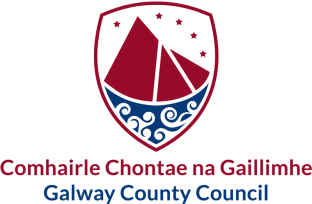 Extension of Planning Permission Form under the Planning & Development Act 2000, Section 42 (1B) (as amended)Tá an fhoirm seo le fáil i gcló mór chomh maithTá an fhoirm seo le fáil i gcló mór chomh maithThis form is also available in large printThis form is also available in large printTá míle fáilte an fhoirm seo a líonadh i nGaeilgeTá míle fáilte an fhoirm seo a líonadh i nGaeilgeTá míle fáilte an fhoirm seo a líonadh i nGaeilgeTá míle fáilte an fhoirm seo a líonadh i nGaeilgeAinm an Iarrthóra/na 
n-Iarrthóirí:(Tabhair faoi deara: Nuair is comhlacht é an t-iarrthóir, ba cheart ainmneacha stiúrthóirí an chomhlachta agus seoladh cláraithe an chomhlachta a thabhairt)Seoladh le tabhairt ag deireadh na foirme seo (Ceist 15)1. Name of Applicant(s):(Note: When Applicant is a Company, name of Company Directors and Registered Address of Company should be given)Address to be supplied at the end of this form (Question 15)Ainm an Ghníomhaire a sheolfar comhfhreagras chucu:Seoladh le tabhairt ag deireadh na foirme seo (Ceist 16)2. Name of Agent to whom correspondence is to be sent:Address to be supplied at the end of this form (Question 16)3. Láthair, Baile Fearainn nó Seoladh Poist an talaimh/an struchtúir/na forbartha atá i gceist, de réir mar is cuí:3. Location, Townland or Postal Address of the land/structure/development concerned, as may be appropriate:4. Leas Dlíthiúil sa talamh nó struchtúr atá ag an Iarrthóir:4. Legal Interest in the land or structure held by the Applicant:5. Cur síos ar an bhforbairt ar a mbaineann an cead:5. Description of development to which the permission relates:6. Iarratas ar shíneadh ama (roghnaigh de réir mar is infheidhme):6. Application for extension of the duration of (please select as applicable):(a) Permission(a) Cead6. Iarratas ar shíneadh ama (roghnaigh de réir mar is infheidhme):6. Application for extension of the duration of (please select as applicable):(b) Permission Consequent(b) Cead Iarmhartach7. Dáta an Cheada agus a thagairt le sínteadh:7. Date of Permission and its reference to be extended: DátaDateDáta Éaga:Expiry Date:Uimhir Thagartha: Reference No: 8. Dáta nó dátabeartaithe tosaithe na forbartha a mbaineann an cead:8. Date or proposed date of commencement of the development to which the permission relates:9. Sonraí faoi na hoibreacha suntasacha a rinneadh go dtí seo de réir an cheada nó a dhéanfar de réir an cheada roimh dheireadh na tréimhse oiriúnach:9. Details of the substantial works carried out to date pursuant to the permission or which will be carried out pursuant to the permission before the expiration of the appropriate period:10. Má iarrann an t-iarratas seo síneadh breise a fháil ar an tréimhse cuí;10. Where this application seeks to extend further the appropriate period; (a) Sonraí faoi na hoibreacha a rinneadh ón uair a cuireadh síneadh leis an gcead(a) Details of the works carried out since the permission was extended(b) Sonraí ar na hoibreacha atá beartaithe le bheith déanta de réir an cheada le linn na tréimhse breise ina bhfuiltear ag iarraidh síneadh a chur leis an gcead(b) Details of the works which are proposed to be carried out pursuant to the permission during the additional period by which the permission is sought to be extended(c) Na cúinsí nach bhfuil neart ag an duine atá i mbun na forbartha orthu agus nach bhfuil an fhorbairt críochnaithe dá bharr.(c) The circumstances beyond the control of the person carrying out the development due to which the development has not been completed11. An tréimhse bhreise faoina bhfuiltear ag iarraidh síneadh a chur leis an gcead (5 bliana ar a mhéad):11. The additional period by which the permission is sought to be extended (maximum 5 years):12. An dáta atáthar ag súil go mbeidh an fhorbairt críochnaithe:12. The date on which the development is expected to be completed:13. San áit a bhfuil an cead bainteach leis an bhforbairt sonraithe i ngrúpa atá luaite i gCuid 2 de Sceideal 5 sna Rialacháin Phleanála agus Fhorbairte 2001, arna leasú, agus nach bhfuil an síneadh ama atá beartaithe oiriúnach ná cothrom, cibé cás, réimse nó teorainn eile a shonraitear sa Sceideal sin, ní mór don iarrthóir an t-eolas atá luaite go sonrach i Sceideal 7A a chur ar fáil chun cinnidh scagadh a dhéanamh. m.sh.13. Where the development to which the permission relates is of a class specified in Part 2 of Schedule 5 of the Planning and Development Regulations 2001, as amended, which proposed extension of the appropriate period does not equal or exceed, as the case may be, a quantity, area or other limit specified in that Schedule the applicant is required to provide the information specified in Schedule 7A for the purposes of a screening determination i.e.Cur síos ar an bhforbairt atá beartaithe, lena n-áirítear go háirithe – Cur síos ar thréithe fisiciúla na forbartha ar fad atá beartaithe, agus, más bainteach, na n-oibreacha scartála, agusCur síos ar láthair na forbartha beartaithe, le aird go háirithe ar leochaileacht comhshaoil na n-áiteanna tíreolaíocha gur féidir tionchar a bheith orthu.Cur síos ar ghnéithe timpeallachta gur féidir tionchar a bheith ag an bhforbairt atá bheartaithe orthu.Cur síos ar aon tionchair shuntasacha gur féidir a bheith ag an bhforbairt beartaithe seo ar an timpeallacht, an t-eolas atá le fáil ar na tionchair seo san áireamh, ag eascairt ó – na hiarmhair agus na hastaíochtaí agus an táirgreacht dramhaíola atáthar ag súil leo, más bainteach, agusúsáid achmhainní nádúrtha, go háirithe ithir, talamh, uisce agus bithéagsúlacht.Ba choir don chnuasach eolais in ailt 1 go 3 más ábhartha na critéir atá leagtha amach i Sceideal 7 a chur san áireamh.A description of the proposed development, including in particular – A description of the physical characteristics of the whole proposed development and, where relevant, of demolition works, andA description of the location of the proposed development, with particular regard to the environmental sensitivity of geographical areas likely to be affected.A description of the aspects of the environment likely to be significantly affected by the proposed development.A description of any likely significant effects, to the extent of the information available on such effects, of the proposed development on the environment resulting from – the expected residues and emissions and the production of waste, where relevant, andthe use of natural resources, in particular soil, land, water and biodiversity.The compilation of the information at paragraphs 1 to 3 shall take into account where relevant, the criteria set out in Schedule 7.14. Déantar tagairt don iarrthóir in Alt 44A sna Rialacháin Phleanála & Fhorbartha 2001, arna leasú, freisin, a theastaíonn uathu;14.The applicant is also referred to Article 44A of the Planning & Development Regulations 2001, as amended, which requires;San áit a bhfuil iarrthóir ag cur isteach an eolais atá luaite go sonrach i Sceideal 7A don Údarás Pleanála, ba cheart don eolas a bheith in éineacht le tuilleadh eolais eile a bhaineann le hábhar maidir le tréithe an tsínidh beartaithe ar an tréimhse oiriúnach agus an tionchar gur féidir a bheith acu ar an timpeallacht, eolas ar an gcaoi atá na torthaí atá le fáil bainteach le measúnuithe cuí a mheasann an tionchar ar an timpeallacht a rinneadh de réir reachtaíochta an Aontais Eorpaigh seachas an Treoir ar Mheasúnacht Tionchair Timpeallachta curtha san áireamh, más bainteach. San áit a bhfuil iarrthóir ag cur isteach an eolais atá luaite go sonrach i Sceideal 7A don Údarás Pleanála, is féidir an t-eolas a bheith le cur síos ar ghnéithe na forbartha, más bainteach, atá mar ábhar an iarratais le haghaidh an tsínidh agus na bearta, más bainteach, atáthar ag súil leo chun na drochiarmhairtí suntasacha ar an timpeallacht atá mar ábhar an iarratais le haghaidh an tsínidh a sheachaint nó a bhacadh. (1) Where an applicant is submitting tot the Planning Authority the information specified in Schedule 7A, the information shall be accompanied by any further relevant information on the characteristics of the proposed extension of the appropriate period and its likely significant effects on the environment, including, where relevant, information on how the available results of other relevant assessments of the effects on the environment carried out pursuant to European Union legislation other than the Environmental Impact Assessment Directive have been taken into account.(2) Where an applicant is submitting to the Planning Authority the information specified in Schedule 7A, the information may be accompanied by a description of the features, if any, of the development which is the subject of the extension application and the measures, if any, envisaged to avoid or prevent what might otherwise have been significant adverse effects on the environment of the development which is the subject of the extension application. Síniú / SignatureDáta / DateTáille €62/ Fee €62Táille €62/ Fee €62Seol an fhoirm ar ais chuig:An tAonad Pleanála & Forbartha nmharthanaComhairle Contae na GaillimheÁras an ChontaeCnoc na RadharcGaillimhReturn to:Planning & Sustainable Development UnitGalway County CouncilÁras an ChontaeProspect Hill GalwayTel. (091) 509308planning@galwaycoco.iewww.gaillimh.ie www.galway.ieDe réir na Rialachán Pleanála & Forbartha 2001, arna leasú, tá na riachtanais seo a leanas i bhfeidhm: -Ní féidir iarratas chun Fad an Cheada ar shíneadh a chur isteach níos luaithe ná bliain amháin sula dtéann an Cead in éag.San áit a fhaightear iarratas ceart agus comhlíonta, ní mór cinneadh a thabhairt don iarrthóir laistigh d'ocht (8) seachtaine seachas má tá tuilleadh eolais riachtanach ag teastáil.Ní féidir leis an Údarás Pleanála síneadh a fháil ar an tréimhse oiriúnach faoin Alt seo ach amháin más rud é go bhfuil an t-Údarás;sásta nach mbeadh measúnú tionchair comhshaoil nó measúnú oiriúnach ag teastáil maidir leis an síneadh molta don tréimhse oiriúnach,ceapann siad go bhfuil an síneadh ag teastáil chun forbairt a bhaineann leis an gcead a chumasú,sásta go bhfuil an t-iarratas i gcomhréir le rialacháin mar sin faoi Achtanna Pleanála agus Forbartha 2000 go 2021 mar a bhaineann siad leis an iarratas, agus sásta go gcloítear le haon riachtanais a bhí ag teastáil ó, nó déanta faoi, na rialacháin seo maidir leis an iarratas,sásta go raibh an fhorbairt a bhaineann an cead léi - tosaithe, agus rinneadh oibreacha suntasacha, roimh éag na tréimhse oiriúnach, agus síneadh ama sa bhreis curtha leo.In accordance with the Planning & Development Regulations 2001, as amended, the following requirements apply: -An application to extend the Duration of a Permission may not be made earlier than one year before that Permission is due to expire.Where a proper and complete application is received, a decision must be conveyed to the applicant within eight (8) weeks except where additional necessary information is required.The Planning Authority may only extend the appropriate period under this Section where the Authority;Is satisfied that an environmental impact assessment or an appropriate assessment would not be required in relation to the proposed extension of the appropriate period,Considers that the extension is required to enable the development to which the permission relates to be completed,is satisfied that the application is in accordance with such regulations under the Planning and Development Acts 2000 to 2021 as apply to the application, and is satisfied that any requirements of, or made under, those regulations are complied with as regards the application,is satisfied that the development to which the permission relates was - commenced, and substantial works were carried out, before the expiration of the appropriate period, as extended or further extended.Ní mór do gach ceist ar an bhfoirm a bheith líonta amach agus ní mór an táille a ghabhann leis a bheith leis an bhfoirm. IS É AN TÁILLE NÁ €62 FAOI LÁTHAIR.All queries on the form must be completed and the form must be accompanied by the relevant fee. THE AMOUNT OF THE FEE IS CURRENTLY €62.IarrthóirApplicantSeoladhAddressUimh. Theileafóin.Telephone No.RíomhphostE-MailGníomhaireAgentSeoladhAddressUimh. Theileafóin.Telephone No.RíomhphostE-MailCuir in iúl, le do thoil, cá bhfuil gach comhfhreagras maidir leis an iarratas seo le seoladh:Please advise where all correspondence in relation to this application is to be sent:Applicant     [     ]Iarrthóir       [     ]Agent            [     ]Gníomhaire [     ]D'úsáid oifige amháinFor office use onlyDáta a fuarthas Date receivedUimh. Admhála.Receipt No.